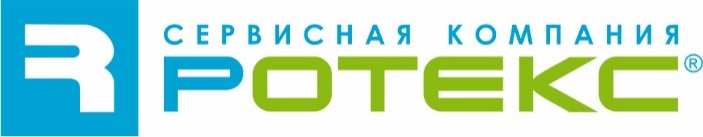 ОБЩЕСТВО С ОГРАНИЧЕННОЙ ОТВЕТСТВЕННОСТЬЮ «РОТЕКС»(ООО «РОТЕКС»)Открытый одноэтапный конкурс в электронной форме без предварительного квалификационного отбора на право заключения договора на оказание услуг по уборке служебных и производственных помещений зданий, уборке территорий объектов ФГУП "ГХК" (непромышленной территории)Извещение: № 31704948746 размещено 29.03.2017 г.Заказчик: Федеральное государственное унитарное предприятие «Горно-химический комбинат» (ФГУП «ГХК»).ИНН/КПП 2452000401 \ 245201001Место нахождения: 662972, Россия, Красноярский край, г. Железногорск, ул. Ленина, д. 53;Почтовый адрес: 662972, Россия, Красноярский край, г. Железногорск, ул. Ленина, д. 53;Контактное лицо Хмелевская Мария Михайловна, тел./факс +8 (39197) 52601, +8 (39197) 31549, эл. почта: atomlink@mcc.krasnoyarsk.suЗаявитель: ООО «Ротекс»Место нахождения:  660093 г. Красноярск, ул. Королева, 8а-119ИНН 2464044636, КПП 246401001Тел./факс: (3912) 911-477.е-mail: PerevozchikovaYS@rotex24.ru, region@rotex24.ruАдрес официального сайта, на котором размещена информация о закупке: системе www.zakupki.gov.ru Ссылка на  закупку: http://zakupki.gov.ru/223/purchase/public/purchase/info/common-info.html?noticeId=5096638&epz=true&style44=falseЭТП: Фабрикант 2 http://fabrikant.ruЖалоба Извещением № 31704948746 размещено 29.03.2017 Организатор - «Федеральное государственное унитарное предприятие «Горно-химический комбинат» (ФГУП «ГХК») на официальном сайте сообщил о проведении открытого одноэтапного конкурса в электронной форме без предварительного квалификационного отбора на право заключения договора на оказание услуг по уборке служебных и производственных помещений зданий, уборке территорий объектов ФГУП "ГХК" (непромышленной территории) (далее – Конкурс).  В соответствии с Протокол № 170329/0464/097/3 заседания закупочной комиссии по рассмотрению заявок на отборочной, оценочной стадиях и подведению итогов по открытому конкурсу на право заключения договора на оказание услуг по уборке служебных и производственных помещений зданий, уборке территорий объектов ФГУП «ГХК» (не промышленной территории), отказать в допуске к дальнейшему участию в Конкурсе ООО «Ротекс» на основании подпунктов б) «несоответствие участника закупки требованиям документации», д) «несоответствие договорных условий, указанных в заявке на участие в закупке, требованиям документации» пункта 8.3, пункта 7.10 раздела 1 Приложения 12 ЕОСЗ и пунктов 8.3, 7.10 конкурсной документации, а именно:- срок оказания услуг, указанные участником закупки (в течение 60 календарных дней с момента заключения договора), не соответствуют требуемым документацией о закупке (с 19 мая 2017г.);- отсутствие копий документов по специалистам (уборщики служебных и производственных помещений), подтверждающих их квалификацию, а именно: документы, подтверждающие обучение по программе подготовки по курсу «Правила по охране труда при работе на высоте».ООО «Ротекс» считает отказ в допуске к участию в конкурсе незаконным и необоснованным. На площадке были даны разъяснения по следующим вопросам: «1) Что является основанием для подачи заявок на оформление пропусков для работников Подрядчика? 2. Каковы сроки оформления пропусков в город Железногорск после подачи заявок (документов)? 3. Каковы сроки оформления пропусков на ФГУП «ГХК» после подачи заявок (документов)?».Согласно полученному ответу Заказчик пояснил, что «1. Оформление и получение пропусков будет организовано только после заключения договора с победителем среди  участников торгов. 2. Для оформления пропусков в г.Железногорск будет проводиться процедура согласования с органами ФСБ. Длительность процедур согласования с органами ФСБ проводится в срок до 30 дней (не более 15 дней на согласование и не более 15 дней на оформление разрешения). В тех случаях, когда требуется дополнительное изучение или истребование дополнительных материалов и т.д., срок согласования продлевается до 30 дней, а в исключительных случаях до 60 дней. 3. Сроки изготовления пропусков - 2 рабочих дня после получения согласования органов ФСБ».Как следует из закупочной документации, дата рассмотрения заявок и подведения итогов закупки: Отборочная и оценочная стадия рассмотрения заявок на участие в закупке: не позднее 05.05.2017 г., срок выполнения поставок/работ/услуг: начало оказание услуг – с 19 мая 2017г., срок заключения договора: в течение 20 (двадцати) дней, но не ранее чем через 10 (десять) дней после размещения на официальном сайте и на ЭТП протокола подведения итогов закупки.Дополнительно на ЭТП Фабрикант 2 http://fabrikant.ru указан срок заключения договора после определения победителя – 19.05.2017.Таким образом, дата начала оказания услуг и дата заключения договора совпадают. При этом оформление пропусков будет производиться только после заключения договора с победителем, в связи с чем условия конкурсной документации не учитывают сроки оформления пропусков, необходимых для начала оказания услуг.Таким образом, процедура оформления допуска к месту оказания услуг делает невозможным своевременным начало оказания услуг, за исключением случая, если допуск к месту оказания услуг оформлен к моменту начала оказания услуг, что может иметься только у действующего исполнителя, что свидетельствует о нарушении части 2 статьи 17 Федерального закона от 26 июля 2006 года № 135-ФЗ "О защите конкуренции" (далее ФЗ №135).В соответствии с частью 1 статьи 17 ФЗ №135 при проведении торгов запрещаются действия, которые приводят или могут привести к недопущению, ограничению или устранению конкуренции.На основании части 2 статьи 17 ФЗ №135 запрещается создание участнику торгов, запроса котировок, запроса предложений или нескольким участникам торгов, запроса котировок, запроса предложений преимущественных условий участия в торгах, запросе котировок, запросе предложений, в том числе путем доступа к информации, если иное не установлено федеральным законом.Таким образом, считаем, что Заказчик внес в Документацию условия, ограничивающие конкуренцию при проведении торгов ввиду сокращения хозяйствующих субъектов, которые могли принять участие в торгах по отдельным услугам или группам таких услуг.  На основании изложенного, ООО «Ротекс» указало начало срока оказания услуг в течение 60 календарных дней с момента заключения договора, позволяющее оформить допуск к месту оказания услуг для своевременного начала оказания услуг.Считаем, что все документы в составе Заявки представлены в соответствии с требованиями конкурсной документации Заказчика. ООО «Ротекс» предоставило документы по специалистам (уборщики служебных и производственных помещений), подтверждающих их квалификацию, а именно: документы, подтверждающие обучение по программе подготовки по курсу «Правила по охране труда при работе на высоте». ООО «Ротекс» как участник Закупки – соответствует всем заявленным требованиям.В соответствии с п. 16, 17 описи документов к заявке, ООО «Ротекс» были предоставлены копии удостоверений аттестованного персонала, копии удостоверений промышленных альпинистов. Таким образом, ООО «Ротекс» выполнило все требования Заказчика для допуска к участию в конкурсе на право заключения договора оказания услуг по уборке.В соответствии с частью 1 статьи 17 ФЗ №135 при проведении торгов запрещаются действия, которые приводят или могут привести к недопущению, ограничению или устранению конкуренции.На основании части 2 статьи 17 ФЗ №135 запрещается создание участнику торгов, запроса котировок, запроса предложений или нескольким участникам торгов, запроса котировок, запроса предложений преимущественных условий участия в торгах, запросе котировок, запросе предложений, в том числе путем доступа к информации, если иное не установлено федеральным законом.Организатором закупки нарушены требования п. 8.4 Раздела 1 Приложения 12 Единого отраслевого стандарта закупок (положение о закупке) государственной корпорации по атомной энергии «РОСАТОМ» (решением наблюдательного совета Госкорпорации «Росатом» от 07 февраля 2012 № 37.) (далее – «Положение»), отказ в допуске к участию в закупке по иным основаниям, кроме предусмотренных пунктом 8.3, не допускается.  Организатором закупки нарушены требования п. 7.5 Конкурсной документации, поскольку в ходе рассмотрения заявок на участие в закупке на отборочной комиссией не было принято решение об уточнении заявки на участие в закупке (в том числе по сведениям и документам, необходимым для рассмотрения на оценочной стадии), в связи с чем организатор не направил уточняющий запрос.Действия  конкурсной комиссии, связанные с безосновательным отклонением заявки участника конкурса ООО «Ротекс», ограничивают конкуренцию – соперничество хозяйствующих субъектов при участии в конкурсе на право заключения договоров с заказчиком.В ч. 1 ст. 17 Федерального закона от 26.07.2006 N 135-ФЗ "О защите конкуренции" установлено: «При проведении торгов, запроса котировок цен на товары (далее - запрос котировок) запрещаются действия, которые приводят или могут привести к недопущению, ограничению или устранению конкуренции»На основании изложенного и руководствуясь положениями ч.1 ст.17 Федерального закона от 26.07.2006 № 135-ФЗ "О защите конкуренции" ООО «Ротекс» направляет настоящую жалобу и просит:1. Рассмотреть жалобу по существу.2. Приостановить процесс подписания договора с Победителем 3. Признать действия конкурсной комиссии Заказчика об отказе в допуске ООО «Ротекс» к участию в Конкурсе  нарушающими законодательство о защите конкуренции.Приложение:Заявка ООО «Ротекс»,Протокол № 170329/0464/097/3,Ответ на запрос.Конкурсная документация.Приказ о назначении Генерального директора ООО «Ротекс».Генеральный директор ООО «Ротекс»                                                    Ж.В. МозговаяИсх.№ _____от __.__.2017г. В  Красноярское УФАС Россиипр. Мира, 81 "Д", Красноярск, 660017e-mail: to24@fas.gov.ruЗаявитель:ООО «Ротекс» 660093, г. Красноярск, ул. Королева, 8а-119Тел./факс: (3912) 911-477, e-mail: region@rotex24.ru, PerevozchikovaYS@rotex24.ru